My level 3 progress                             Name _____________________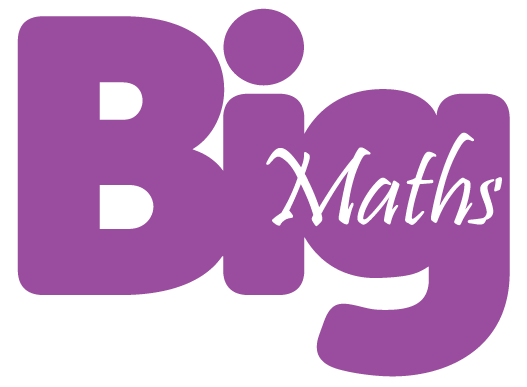 +addition-subtraction21I can add any 2tens number to another one20I can spot the next multiple of 1022I can add a 2tens number to a 2d number21I can count to the next multiple of 1023I can add any 2tens number to 2d number 22I know the gap to the next multiple of 1024I can add a 2d number to a 2d number23I know the 1d gap from a multiple of 10 25I can solve any 2d + 2d 24I know the total gap across a multiple of 1026I can solve 3d + 2d25I can take a multiple of 10 from any 2d number27I can solve any 3d + 2d26I can find the 2 gaps in a 2d -2d question28I can solve 3d + 3d27I can solve any 2d – 2d29I can solve any 3d + 3d28I can take any 2d number from 10030I can solve 3d + 3d as money29I can take 100 from any 3d number30I can solve any 2d-3d31I can solve 4d-2d32I can solve 3d-3d33I can solve 3d-3d as moneyxmultiplication÷division9I can solve 1d x 1d16I can use a tables fact to find a division fact10I can do smile multiplication (x 2,3,4,5)17… with remainders11I can solve 2d x 1d (x 2,3,4,5)18I can combine 2 or more table facts to solve division19... with remainders16I can use a tables fact to find a division fact17… with remainders18I can combine 2 or more table facts to solve division19... with remainders16I can use a tables fact to find a division fact17… with remainders18I can combine 2 or more table facts to solve division